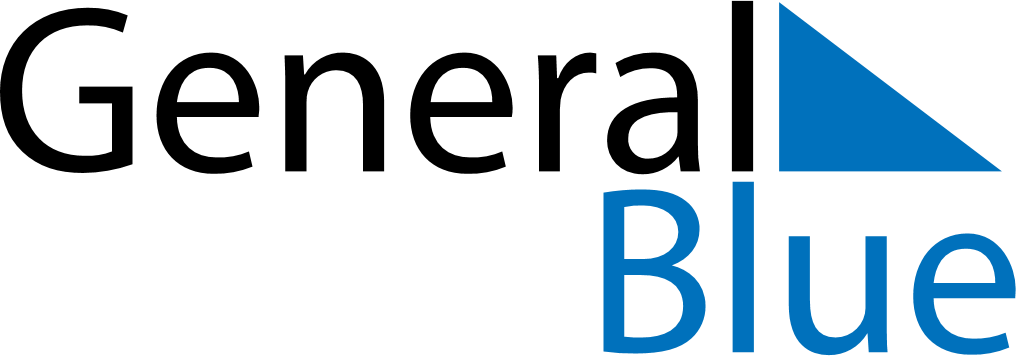 January 2019January 2019January 2019January 2019SerbiaSerbiaSerbiaSundayMondayTuesdayWednesdayThursdayFridayFridaySaturday123445New Year’s DayNew Year’s Day678910111112Orthodox Christmas131415161718181920212223242525262728293031Saint Sava Day